Radian Guaranty Inc.  ·  550 East Swedesford Road, Suite 350  ·  Wayne  ·  Pennsylvania  ·  19087	877.723.4261Please type or print below.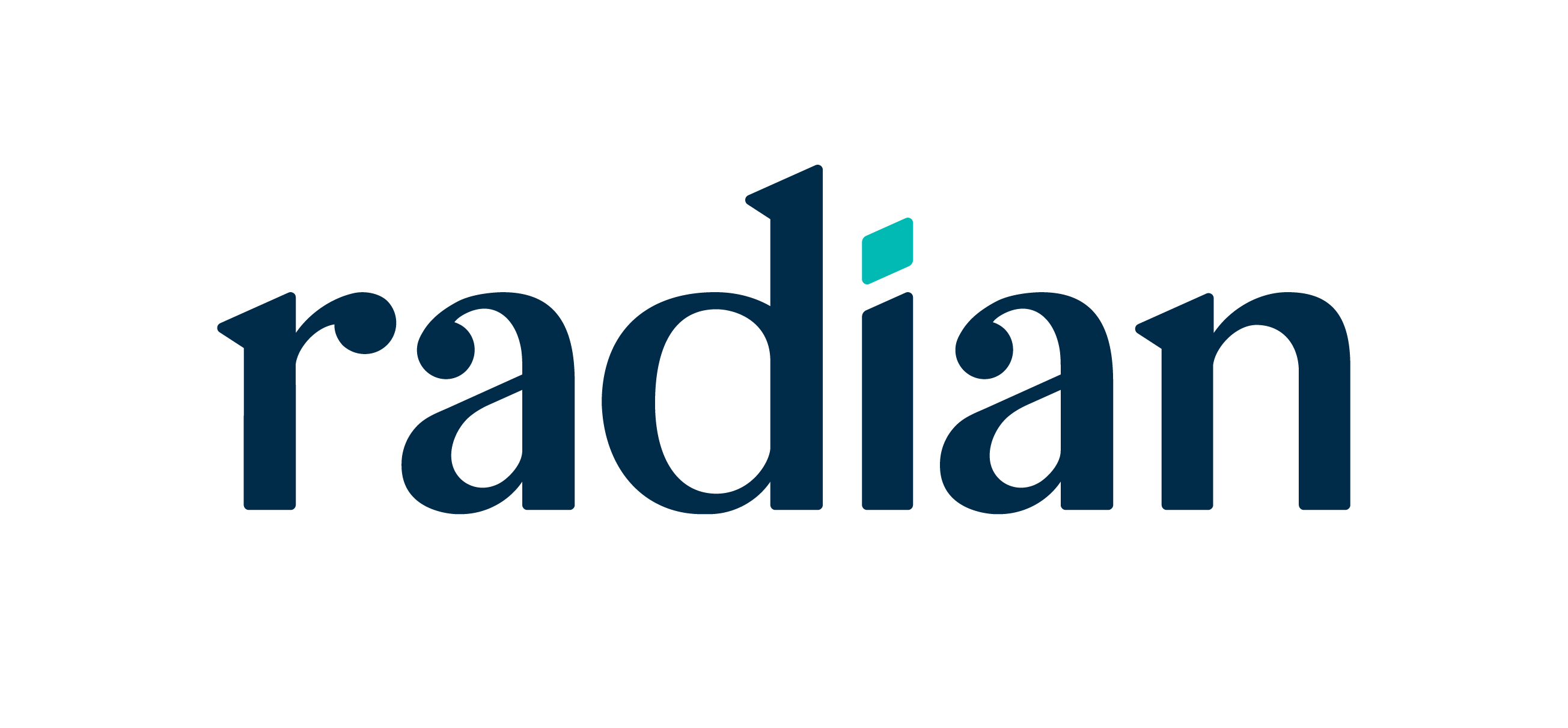 Cancellation Request
Cancellation Request
Cancellation Request
Lender ID numberLender ID numberLender ID numberLender ID numberLender ID numberLender ID numberLender ID numberLoan numberRadian certificate numberRadian certificate numberRadian certificate number Lender Lender Lender Lender LenderNameNameNameStreet addressStreet addressStreet addressStreetStreetCity, state and zipCity, state and zipCity, state and zipCityCityStateZip Code Borrower Borrower Borrower Borrower BorrowerNameNameNameProperty addressProperty addressProperty addressStreetStreetCity, state and zipCity, state and zipCity, state and zipCityCityStateZip Code Reason for cancellation – Please select the appropriate box. Reason for cancellation – Please select the appropriate box. Reason for cancellation – Please select the appropriate box. Reason for cancellation – Please select the appropriate box. Reason for cancellation – Please select the appropriate box. Reason for cancellation – Please select the appropriate box. Reason for cancellation – Please select the appropriate box. Reason for cancellation – Please select the appropriate box. Reason for cancellation – Please select the appropriate box. Reason for cancellation – Please select the appropriate box. Reason for cancellation – Please select the appropriate box. Reason for cancellation – Please select the appropriate box. Reason for cancellation – Please select the appropriate box. Reason for cancellation – Please select the appropriate box. Reason for cancellation – Please select the appropriate box. Reason for cancellation – Please select the appropriate box.	Payoff	Payoff	Payoff	Payoff	Payoff	Used Another MI Provider	Used Another MI Provider	Used Another MI Provider	Used Another MI Provider	Used Another MI Provider	Used Another MI Provider	Used Another MI Provider	Homeowners Protection Act	Homeowners Protection Act	Homeowners Protection Act	Homeowners Protection Act	Homeowners Protection Act	Loan Terms Changed, MI Not Required	Loan Terms Changed, MI Not Required	Loan Terms Changed, MI Not Required	Loan Terms Changed, MI Not Required	Loan Terms Changed, MI Not Required	Loan Terms Changed, MI Not Required	Loan Terms Changed, MI Not Required	Coverage No Longer Required per Servicer	Coverage No Longer Required per Servicer	Coverage No Longer Required per Servicer	Coverage No Longer Required per Servicer	Coverage No Longer Required per Servicer	Coverage No Longer Required per Servicer Refund disbursement Refund disbursement Refund disbursement Refund disbursement Refund disbursement	Send any refund to Servicer	Send any refund to Servicer	Send any refund to Servicer	Send any refund to Servicer	Send any refund to ServicerAttention:Attention:Attention:	Other: (Explain in Remarks)	Other: (Explain in Remarks)	Other: (Explain in Remarks)	Other: (Explain in Remarks)	Other: (Explain in Remarks)Attention:Attention:Attention:Cancellation Effective DateCancellation Effective DateCancellation Effective DateCancellation Effective DateFor cancellation requests received more than two months after the effective date reported to Radian, Radian will limit the refunds based on an effective date of two months from the date the cancellation request is received.For cancellation requests received more than two months after the effective date reported to Radian, Radian will limit the refunds based on an effective date of two months from the date the cancellation request is received.For cancellation requests received more than two months after the effective date reported to Radian, Radian will limit the refunds based on an effective date of two months from the date the cancellation request is received.For cancellation requests received more than two months after the effective date reported to Radian, Radian will limit the refunds based on an effective date of two months from the date the cancellation request is received.For cancellation requests received more than two months after the effective date reported to Radian, Radian will limit the refunds based on an effective date of two months from the date the cancellation request is received.For cancellation requests received more than two months after the effective date reported to Radian, Radian will limit the refunds based on an effective date of two months from the date the cancellation request is received.For cancellation requests received more than two months after the effective date reported to Radian, Radian will limit the refunds based on an effective date of two months from the date the cancellation request is received.For cancellation requests received more than two months after the effective date reported to Radian, Radian will limit the refunds based on an effective date of two months from the date the cancellation request is received.For cancellation requests received more than two months after the effective date reported to Radian, Radian will limit the refunds based on an effective date of two months from the date the cancellation request is received.For cancellation requests received more than two months after the effective date reported to Radian, Radian will limit the refunds based on an effective date of two months from the date the cancellation request is received.For cancellation requests received more than two months after the effective date reported to Radian, Radian will limit the refunds based on an effective date of two months from the date the cancellation request is received.For cancellation requests received more than two months after the effective date reported to Radian, Radian will limit the refunds based on an effective date of two months from the date the cancellation request is received.For cancellation requests received more than two months after the effective date reported to Radian, Radian will limit the refunds based on an effective date of two months from the date the cancellation request is received.For cancellation requests received more than two months after the effective date reported to Radian, Radian will limit the refunds based on an effective date of two months from the date the cancellation request is received.For cancellation requests received more than two months after the effective date reported to Radian, Radian will limit the refunds based on an effective date of two months from the date the cancellation request is received.For cancellation requests received more than two months after the effective date reported to Radian, Radian will limit the refunds based on an effective date of two months from the date the cancellation request is received.RemarksRemarksSignatureSignatureTitleTitleDateSend Completed FormSend Completed FormSend Completed FormSend Completed FormSend Completed FormSend Completed FormSend Completed FormSend Completed FormSend Completed FormSend Completed FormSend Completed FormSend Completed FormSend Completed FormSend Completed FormSend Completed FormSend Completed FormBy Mail:By Mail:By Mail:By Mail:By Mail:By Mail:By Mail:By Mail:By Mail:By Email:By Email:By Email:By Email:By Email:Radian Guaranty Inc.ATTN: Customer Care550 East Swedesford Road, Suite 350Wayne, PA 19087Radian Guaranty Inc.ATTN: Customer Care550 East Swedesford Road, Suite 350Wayne, PA 19087Radian Guaranty Inc.ATTN: Customer Care550 East Swedesford Road, Suite 350Wayne, PA 19087Radian Guaranty Inc.ATTN: Customer Care550 East Swedesford Road, Suite 350Wayne, PA 19087Radian Guaranty Inc.ATTN: Customer Care550 East Swedesford Road, Suite 350Wayne, PA 19087Radian Guaranty Inc.ATTN: Customer Care550 East Swedesford Road, Suite 350Wayne, PA 19087Radian Guaranty Inc.ATTN: Customer Care550 East Swedesford Road, Suite 350Wayne, PA 19087Radian Guaranty Inc.ATTN: Customer Care550 East Swedesford Road, Suite 350Wayne, PA 19087Radian Guaranty Inc.ATTN: Customer Care550 East Swedesford Road, Suite 350Wayne, PA 19087customercare@radian.comcustomercare@radian.comcustomercare@radian.comcustomercare@radian.comcustomercare@radian.com